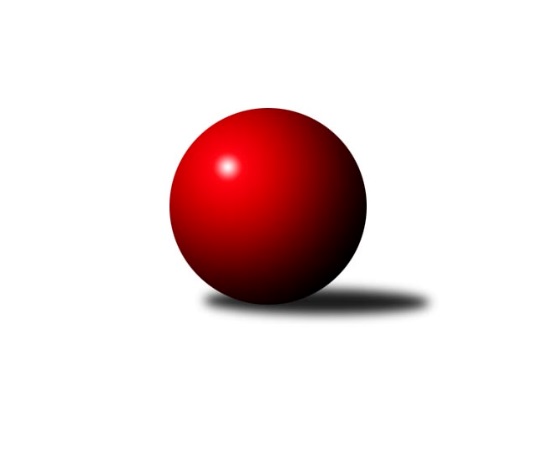 Č.3Ročník 2018/2019	28.4.2024 Severomoravská divize 2018/2019Statistika 3. kolaTabulka družstev:		družstvo	záp	výh	rem	proh	skore	sety	průměr	body	plné	dorážka	chyby	1.	TJ Sokol Sedlnice ˝A˝	3	3	0	0	19.0 : 5.0 	(23.0 : 13.0)	2527	6	1725	802	35	2.	KK Jiskra Rýmařov ˝B˝	2	2	0	0	13.0 : 3.0 	(15.5 : 8.5)	2569	4	1779	790	41.5	3.	TJ Sokol Bohumín ˝B˝	3	2	0	1	18.0 : 6.0 	(25.5 : 10.5)	2481	4	1726	754	37.7	4.	TJ Michalkovice B	3	2	0	1	15.0 : 9.0 	(21.5 : 14.5)	2550	4	1752	797	33.3	5.	SKK Ostrava ˝A˝	3	2	0	1	14.0 : 10.0 	(19.5 : 16.5)	2501	4	1739	762	35	6.	TJ Spartak Přerov ˝B˝	3	2	0	1	13.0 : 11.0 	(18.5 : 17.5)	2608	4	1785	823	31.3	7.	SKK Jeseník ˝A˝	2	1	0	1	8.0 : 8.0 	(12.0 : 12.0)	2606	2	1766	840	29.5	8.	TJ Opava ˝B˝	3	1	0	2	9.0 : 15.0 	(15.0 : 21.0)	2473	2	1714	759	39.7	9.	TJ Horní Benešov ˝B˝	3	1	0	2	9.0 : 15.0 	(13.0 : 23.0)	2451	2	1707	745	36.7	10.	KK Minerva Opava ˝A˝	3	0	1	2	8.0 : 16.0 	(17.0 : 19.0)	2534	1	1736	798	35.3	11.	TJ Odry ˝B˝	3	0	1	2	5.0 : 19.0 	(8.0 : 28.0)	2480	1	1707	773	40	12.	HKK Olomouc ˝B˝	3	0	0	3	5.0 : 19.0 	(15.5 : 20.5)	2461	0	1732	729	53Tabulka doma:		družstvo	záp	výh	rem	proh	skore	sety	průměr	body	maximum	minimum	1.	TJ Sokol Bohumín ˝B˝	2	2	0	0	16.0 : 0.0 	(22.0 : 2.0)	2574	4	2627	2521	2.	TJ Sokol Sedlnice ˝A˝	2	2	0	0	12.0 : 4.0 	(15.0 : 9.0)	2499	4	2521	2476	3.	SKK Ostrava ˝A˝	1	1	0	0	7.0 : 1.0 	(9.0 : 3.0)	2541	2	2541	2541	4.	TJ Michalkovice B	1	1	0	0	6.0 : 2.0 	(8.5 : 3.5)	2518	2	2518	2518	5.	KK Jiskra Rýmařov ˝B˝	1	1	0	0	6.0 : 2.0 	(8.0 : 4.0)	2507	2	2507	2507	6.	TJ Opava ˝B˝	1	1	0	0	6.0 : 2.0 	(7.0 : 5.0)	2596	2	2596	2596	7.	TJ Horní Benešov ˝B˝	2	1	0	1	8.0 : 8.0 	(10.0 : 14.0)	2550	2	2576	2523	8.	TJ Spartak Přerov ˝B˝	2	1	0	1	7.0 : 9.0 	(12.5 : 11.5)	2658	2	2728	2588	9.	KK Minerva Opava ˝A˝	2	0	1	1	6.0 : 10.0 	(12.0 : 12.0)	2529	1	2585	2473	10.	SKK Jeseník ˝A˝	0	0	0	0	0.0 : 0.0 	(0.0 : 0.0)	0	0	0	0	11.	TJ Odry ˝B˝	1	0	0	1	1.0 : 7.0 	(4.0 : 8.0)	2498	0	2498	2498	12.	HKK Olomouc ˝B˝	2	0	0	2	3.0 : 13.0 	(9.5 : 14.5)	2461	0	2501	2420Tabulka venku:		družstvo	záp	výh	rem	proh	skore	sety	průměr	body	maximum	minimum	1.	TJ Sokol Sedlnice ˝A˝	1	1	0	0	7.0 : 1.0 	(8.0 : 4.0)	2555	2	2555	2555	2.	KK Jiskra Rýmařov ˝B˝	1	1	0	0	7.0 : 1.0 	(7.5 : 4.5)	2631	2	2631	2631	3.	TJ Spartak Přerov ˝B˝	1	1	0	0	6.0 : 2.0 	(6.0 : 6.0)	2557	2	2557	2557	4.	TJ Michalkovice B	2	1	0	1	9.0 : 7.0 	(13.0 : 11.0)	2566	2	2675	2456	5.	SKK Jeseník ˝A˝	2	1	0	1	8.0 : 8.0 	(12.0 : 12.0)	2606	2	2636	2575	6.	SKK Ostrava ˝A˝	2	1	0	1	7.0 : 9.0 	(10.5 : 13.5)	2481	2	2548	2414	7.	TJ Odry ˝B˝	2	0	1	1	4.0 : 12.0 	(4.0 : 20.0)	2471	1	2598	2344	8.	HKK Olomouc ˝B˝	1	0	0	1	2.0 : 6.0 	(6.0 : 6.0)	2461	0	2461	2461	9.	KK Minerva Opava ˝A˝	1	0	0	1	2.0 : 6.0 	(5.0 : 7.0)	2539	0	2539	2539	10.	TJ Sokol Bohumín ˝B˝	1	0	0	1	2.0 : 6.0 	(3.5 : 8.5)	2387	0	2387	2387	11.	TJ Horní Benešov ˝B˝	1	0	0	1	1.0 : 7.0 	(3.0 : 9.0)	2353	0	2353	2353	12.	TJ Opava ˝B˝	2	0	0	2	3.0 : 13.0 	(8.0 : 16.0)	2411	0	2444	2378Tabulka podzimní části:		družstvo	záp	výh	rem	proh	skore	sety	průměr	body	doma	venku	1.	TJ Sokol Sedlnice ˝A˝	3	3	0	0	19.0 : 5.0 	(23.0 : 13.0)	2527	6 	2 	0 	0 	1 	0 	0	2.	KK Jiskra Rýmařov ˝B˝	2	2	0	0	13.0 : 3.0 	(15.5 : 8.5)	2569	4 	1 	0 	0 	1 	0 	0	3.	TJ Sokol Bohumín ˝B˝	3	2	0	1	18.0 : 6.0 	(25.5 : 10.5)	2481	4 	2 	0 	0 	0 	0 	1	4.	TJ Michalkovice B	3	2	0	1	15.0 : 9.0 	(21.5 : 14.5)	2550	4 	1 	0 	0 	1 	0 	1	5.	SKK Ostrava ˝A˝	3	2	0	1	14.0 : 10.0 	(19.5 : 16.5)	2501	4 	1 	0 	0 	1 	0 	1	6.	TJ Spartak Přerov ˝B˝	3	2	0	1	13.0 : 11.0 	(18.5 : 17.5)	2608	4 	1 	0 	1 	1 	0 	0	7.	SKK Jeseník ˝A˝	2	1	0	1	8.0 : 8.0 	(12.0 : 12.0)	2606	2 	0 	0 	0 	1 	0 	1	8.	TJ Opava ˝B˝	3	1	0	2	9.0 : 15.0 	(15.0 : 21.0)	2473	2 	1 	0 	0 	0 	0 	2	9.	TJ Horní Benešov ˝B˝	3	1	0	2	9.0 : 15.0 	(13.0 : 23.0)	2451	2 	1 	0 	1 	0 	0 	1	10.	KK Minerva Opava ˝A˝	3	0	1	2	8.0 : 16.0 	(17.0 : 19.0)	2534	1 	0 	1 	1 	0 	0 	1	11.	TJ Odry ˝B˝	3	0	1	2	5.0 : 19.0 	(8.0 : 28.0)	2480	1 	0 	0 	1 	0 	1 	1	12.	HKK Olomouc ˝B˝	3	0	0	3	5.0 : 19.0 	(15.5 : 20.5)	2461	0 	0 	0 	2 	0 	0 	1Tabulka jarní části:		družstvo	záp	výh	rem	proh	skore	sety	průměr	body	doma	venku	1.	TJ Odry ˝B˝	0	0	0	0	0.0 : 0.0 	(0.0 : 0.0)	0	0 	0 	0 	0 	0 	0 	0 	2.	SKK Jeseník ˝A˝	0	0	0	0	0.0 : 0.0 	(0.0 : 0.0)	0	0 	0 	0 	0 	0 	0 	0 	3.	TJ Sokol Bohumín ˝B˝	0	0	0	0	0.0 : 0.0 	(0.0 : 0.0)	0	0 	0 	0 	0 	0 	0 	0 	4.	KK Jiskra Rýmařov ˝B˝	0	0	0	0	0.0 : 0.0 	(0.0 : 0.0)	0	0 	0 	0 	0 	0 	0 	0 	5.	TJ Michalkovice B	0	0	0	0	0.0 : 0.0 	(0.0 : 0.0)	0	0 	0 	0 	0 	0 	0 	0 	6.	TJ Opava ˝B˝	0	0	0	0	0.0 : 0.0 	(0.0 : 0.0)	0	0 	0 	0 	0 	0 	0 	0 	7.	TJ Spartak Přerov ˝B˝	0	0	0	0	0.0 : 0.0 	(0.0 : 0.0)	0	0 	0 	0 	0 	0 	0 	0 	8.	TJ Horní Benešov ˝B˝	0	0	0	0	0.0 : 0.0 	(0.0 : 0.0)	0	0 	0 	0 	0 	0 	0 	0 	9.	KK Minerva Opava ˝A˝	0	0	0	0	0.0 : 0.0 	(0.0 : 0.0)	0	0 	0 	0 	0 	0 	0 	0 	10.	SKK Ostrava ˝A˝	0	0	0	0	0.0 : 0.0 	(0.0 : 0.0)	0	0 	0 	0 	0 	0 	0 	0 	11.	HKK Olomouc ˝B˝	0	0	0	0	0.0 : 0.0 	(0.0 : 0.0)	0	0 	0 	0 	0 	0 	0 	0 	12.	TJ Sokol Sedlnice ˝A˝	0	0	0	0	0.0 : 0.0 	(0.0 : 0.0)	0	0 	0 	0 	0 	0 	0 	0 Zisk bodů pro družstvo:		jméno hráče	družstvo	body	zápasy	v %	dílčí body	sety	v %	1.	Josef Šrámek 	HKK Olomouc ˝B˝ 	3	/	3	(100%)	6	/	6	(100%)	2.	Bohuslav Čuba 	TJ Horní Benešov ˝B˝ 	3	/	3	(100%)	6	/	6	(100%)	3.	Martin Ščerba 	TJ Michalkovice B 	3	/	3	(100%)	6	/	6	(100%)	4.	Milan Janyška 	TJ Sokol Sedlnice ˝A˝ 	3	/	3	(100%)	5	/	6	(83%)	5.	Pavel Hannig 	SKK Jeseník ˝A˝ 	2	/	2	(100%)	4	/	4	(100%)	6.	Jan Stuchlík 	TJ Sokol Sedlnice ˝A˝ 	2	/	2	(100%)	4	/	4	(100%)	7.	Roman Honl 	TJ Sokol Bohumín ˝B˝ 	2	/	2	(100%)	4	/	4	(100%)	8.	Vladimír Korta 	SKK Ostrava ˝A˝ 	2	/	2	(100%)	4	/	4	(100%)	9.	Daniel Dudek 	TJ Michalkovice B 	2	/	2	(100%)	3.5	/	4	(88%)	10.	Josef Pilatík 	KK Jiskra Rýmařov ˝B˝ 	2	/	2	(100%)	3.5	/	4	(88%)	11.	Petr Chlachula 	KK Jiskra Rýmařov ˝B˝ 	2	/	2	(100%)	3	/	4	(75%)	12.	Jiří Fárek 	SKK Jeseník ˝A˝ 	2	/	2	(100%)	3	/	4	(75%)	13.	Jaroslav Tobola 	TJ Sokol Sedlnice ˝A˝ 	2	/	2	(100%)	3	/	4	(75%)	14.	Dalibor Hamrozy 	TJ Sokol Bohumín ˝B˝ 	2	/	2	(100%)	3	/	4	(75%)	15.	Vladimír Mánek 	TJ Spartak Přerov ˝B˝ 	2	/	3	(67%)	5	/	6	(83%)	16.	Pavel Martinec 	KK Minerva Opava ˝A˝ 	2	/	3	(67%)	5	/	6	(83%)	17.	Jiří Trnka 	SKK Ostrava ˝A˝ 	2	/	3	(67%)	4.5	/	6	(75%)	18.	Jaromír Piska 	TJ Sokol Bohumín ˝B˝ 	2	/	3	(67%)	4.5	/	6	(75%)	19.	Petr Řepecký 	TJ Michalkovice B 	2	/	3	(67%)	4	/	6	(67%)	20.	Jan Strnadel 	KK Minerva Opava ˝A˝ 	2	/	3	(67%)	4	/	6	(67%)	21.	Aleš Fischer 	KK Minerva Opava ˝A˝ 	2	/	3	(67%)	4	/	6	(67%)	22.	Libor Krajčí 	TJ Sokol Bohumín ˝B˝ 	2	/	3	(67%)	4	/	6	(67%)	23.	Jiří Řepecký 	TJ Michalkovice B 	2	/	3	(67%)	4	/	6	(67%)	24.	Barbora Vichová 	TJ Opava ˝B˝ 	2	/	3	(67%)	4	/	6	(67%)	25.	Lada Péli 	TJ Sokol Bohumín ˝B˝ 	2	/	3	(67%)	3	/	6	(50%)	26.	Zdeněk Kuna 	SKK Ostrava ˝A˝ 	2	/	3	(67%)	3	/	6	(50%)	27.	Martina Honlová 	TJ Sokol Bohumín ˝B˝ 	2	/	3	(67%)	3	/	6	(50%)	28.	Zdeněk Skala 	TJ Sokol Sedlnice ˝A˝ 	2	/	3	(67%)	3	/	6	(50%)	29.	Lukáš Koliba 	TJ Sokol Sedlnice ˝A˝ 	2	/	3	(67%)	3	/	6	(50%)	30.	Josef Jurášek 	TJ Michalkovice B 	2	/	3	(67%)	3	/	6	(50%)	31.	Jaroslav Krejčí 	TJ Spartak Přerov ˝B˝ 	2	/	3	(67%)	2	/	6	(33%)	32.	Josef Matušek 	TJ Horní Benešov ˝B˝ 	2	/	3	(67%)	2	/	6	(33%)	33.	Luděk Slanina 	KK Minerva Opava ˝A˝ 	2	/	3	(67%)	2	/	6	(33%)	34.	Michaela Tobolová 	TJ Sokol Sedlnice ˝A˝ 	1	/	1	(100%)	2	/	2	(100%)	35.	Stanislav Sliwka 	TJ Sokol Bohumín ˝B˝ 	1	/	1	(100%)	2	/	2	(100%)	36.	Jana Ovčačíková 	KK Jiskra Rýmařov ˝B˝ 	1	/	1	(100%)	2	/	2	(100%)	37.	Jiří Koloděj 	SKK Ostrava ˝A˝ 	1	/	1	(100%)	2	/	2	(100%)	38.	Štefan Dendis 	TJ Sokol Bohumín ˝B˝ 	1	/	1	(100%)	2	/	2	(100%)	39.	Martin Mikeska 	KK Jiskra Rýmařov ˝B˝ 	1	/	1	(100%)	2	/	2	(100%)	40.	Romana Valová 	KK Jiskra Rýmařov ˝B˝ 	1	/	1	(100%)	2	/	2	(100%)	41.	Petr Wolf 	TJ Opava ˝B˝ 	1	/	1	(100%)	1	/	2	(50%)	42.	David Hampl 	KK Jiskra Rýmařov ˝B˝ 	1	/	1	(100%)	1	/	2	(50%)	43.	Jan Kořený 	TJ Opava ˝B˝ 	1	/	1	(100%)	1	/	2	(50%)	44.	Artur Tokarski 	TJ Opava ˝B˝ 	1	/	1	(100%)	1	/	2	(50%)	45.	Luděk Zeman 	TJ Horní Benešov ˝B˝ 	1	/	1	(100%)	1	/	2	(50%)	46.	Josef Němec 	TJ Opava ˝B˝ 	1	/	2	(50%)	3	/	4	(75%)	47.	Stanislav Beňa st.	TJ Spartak Přerov ˝B˝ 	1	/	2	(50%)	2.5	/	4	(63%)	48.	Martin Zavacký 	SKK Jeseník ˝A˝ 	1	/	2	(50%)	2	/	4	(50%)	49.	Václav Smejkal 	SKK Jeseník ˝A˝ 	1	/	2	(50%)	2	/	4	(50%)	50.	Radek Foltýn 	SKK Ostrava ˝A˝ 	1	/	2	(50%)	2	/	4	(50%)	51.	Vojtěch Venclík 	TJ Spartak Přerov ˝B˝ 	1	/	2	(50%)	2	/	4	(50%)	52.	Marian Hošek 	HKK Olomouc ˝B˝ 	1	/	2	(50%)	2	/	4	(50%)	53.	Stanislav Beňa ml.	TJ Spartak Přerov ˝B˝ 	1	/	2	(50%)	2	/	4	(50%)	54.	Miroslav Pytel 	SKK Ostrava ˝A˝ 	1	/	2	(50%)	2	/	4	(50%)	55.	Ondřej Gajdičiar 	TJ Odry ˝B˝ 	1	/	2	(50%)	2	/	4	(50%)	56.	Zdeněk Macháček 	TJ Spartak Přerov ˝B˝ 	1	/	2	(50%)	2	/	4	(50%)	57.	Rudolf Tvrdoň 	TJ Opava ˝B˝ 	1	/	2	(50%)	1	/	4	(25%)	58.	Dominik Böhm 	SKK Ostrava ˝A˝ 	1	/	2	(50%)	1	/	4	(25%)	59.	Jiří Polášek 	KK Jiskra Rýmařov ˝B˝ 	1	/	2	(50%)	1	/	4	(25%)	60.	Dušan Říha 	HKK Olomouc ˝B˝ 	1	/	3	(33%)	4	/	6	(67%)	61.	Michal Loučka 	TJ Spartak Přerov ˝B˝ 	1	/	3	(33%)	3	/	6	(50%)	62.	Miroslav Mikulský 	TJ Sokol Sedlnice ˝A˝ 	1	/	3	(33%)	3	/	6	(50%)	63.	Karel Šnajdárek 	TJ Odry ˝B˝ 	1	/	3	(33%)	2	/	6	(33%)	64.	Jan Frydrych 	TJ Odry ˝B˝ 	1	/	3	(33%)	2	/	6	(33%)	65.	Barbora Bártková 	TJ Horní Benešov ˝B˝ 	1	/	3	(33%)	2	/	6	(33%)	66.	Zbyněk Sobota 	HKK Olomouc ˝B˝ 	0	/	1	(0%)	0.5	/	2	(25%)	67.	Vojtěch Rozkopal 	TJ Odry ˝B˝ 	0	/	1	(0%)	0	/	2	(0%)	68.	Libor Daňa 	TJ Spartak Přerov ˝B˝ 	0	/	1	(0%)	0	/	2	(0%)	69.	Petr Jurášek 	TJ Michalkovice B 	0	/	1	(0%)	0	/	2	(0%)	70.	Miroslav Složil 	SKK Ostrava ˝A˝ 	0	/	1	(0%)	0	/	2	(0%)	71.	Petr Dankovič 	TJ Horní Benešov ˝B˝ 	0	/	1	(0%)	0	/	2	(0%)	72.	Jiří Madecký 	TJ Odry ˝B˝ 	0	/	1	(0%)	0	/	2	(0%)	73.	Břetislav Sobota 	HKK Olomouc ˝B˝ 	0	/	1	(0%)	0	/	2	(0%)	74.	Karel Škrobánek 	TJ Opava ˝B˝ 	0	/	2	(0%)	2	/	4	(50%)	75.	Zdeněk Chlopčík 	KK Minerva Opava ˝A˝ 	0	/	2	(0%)	1	/	4	(25%)	76.	David Kaluža 	TJ Horní Benešov ˝B˝ 	0	/	2	(0%)	1	/	4	(25%)	77.	Jan Tögel 	HKK Olomouc ˝B˝ 	0	/	2	(0%)	1	/	4	(25%)	78.	Marek Hampl 	KK Jiskra Rýmařov ˝B˝ 	0	/	2	(0%)	1	/	4	(25%)	79.	Jan Pavlosek 	SKK Ostrava ˝A˝ 	0	/	2	(0%)	1	/	4	(25%)	80.	Jaromíra Smejkalová 	SKK Jeseník ˝A˝ 	0	/	2	(0%)	1	/	4	(25%)	81.	Mariusz Gierczak 	TJ Opava ˝B˝ 	0	/	2	(0%)	1	/	4	(25%)	82.	Petr Šulák 	SKK Jeseník ˝A˝ 	0	/	2	(0%)	0	/	4	(0%)	83.	Daniel Malina 	TJ Odry ˝B˝ 	0	/	2	(0%)	0	/	4	(0%)	84.	Josef Krajzinger 	HKK Olomouc ˝B˝ 	0	/	3	(0%)	1	/	6	(17%)	85.	Jana Frydrychová 	TJ Odry ˝B˝ 	0	/	3	(0%)	1	/	6	(17%)	86.	Stanislava Ovšáková 	TJ Odry ˝B˝ 	0	/	3	(0%)	1	/	6	(17%)	87.	Radek Malíšek 	HKK Olomouc ˝B˝ 	0	/	3	(0%)	1	/	6	(17%)	88.	Michal Zych 	TJ Michalkovice B 	0	/	3	(0%)	1	/	6	(17%)	89.	David Láčík 	TJ Horní Benešov ˝B˝ 	0	/	3	(0%)	1	/	6	(17%)	90.	František Vícha 	KK Minerva Opava ˝A˝ 	0	/	3	(0%)	0	/	6	(0%)	91.	Václav Bohačík 	TJ Opava ˝B˝ 	0	/	3	(0%)	0	/	6	(0%)Průměry na kuželnách:		kuželna	průměr	plné	dorážka	chyby	výkon na hráče	1.	TJ Spartak Přerov, 1-6	2645	1813	832	36.5	(441.0)	2.	SKK Jeseník, 1-4	2596	1769	827	32.0	(432.7)	3.	TJ Opava, 1-4	2567	1735	832	28.5	(427.9)	4.	 Horní Benešov, 1-4	2558	1768	790	37.8	(426.5)	5.	Minerva Opava, 1-2	2557	1753	804	32.0	(426.3)	6.	TJ Odry, 1-4	2526	1716	810	34.0	(421.1)	7.	HKK Olomouc, 1-8	2506	1738	768	42.3	(417.8)	8.	TJ Sokol Bohumín, 1-4	2476	1723	753	41.0	(412.8)	9.	KK Jiskra Rýmařov, 1-4	2475	1734	741	42.5	(412.6)	10.	TJ Sokol Sedlnice, 1-2	2457	1706	751	38.8	(409.6)	11.	TJ Michalkovice, 1-2	2452	1716	736	39.0	(408.8)	12.	SKK Ostrava, 1-2	2447	1701	745	36.0	(407.8)Nejlepší výkony na kuželnách:TJ Spartak Přerov, 1-6TJ Spartak Přerov ˝B˝	2728	1. kolo	Stanislav Beňa st.	TJ Spartak Přerov ˝B˝	482	1. koloSKK Jeseník ˝A˝	2636	1. kolo	Romana Valová 	KK Jiskra Rýmařov ˝B˝	482	3. koloKK Jiskra Rýmařov ˝B˝	2631	3. kolo	Vladimír Mánek 	TJ Spartak Přerov ˝B˝	480	1. koloTJ Spartak Přerov ˝B˝	2588	3. kolo	Jaroslav Krejčí 	TJ Spartak Přerov ˝B˝	470	1. kolo		. kolo	Jaroslav Krejčí 	TJ Spartak Přerov ˝B˝	469	3. kolo		. kolo	Václav Smejkal 	SKK Jeseník ˝A˝	464	1. kolo		. kolo	Jiří Fárek 	SKK Jeseník ˝A˝	463	1. kolo		. kolo	Josef Pilatík 	KK Jiskra Rýmařov ˝B˝	462	3. kolo		. kolo	Petr Chlachula 	KK Jiskra Rýmařov ˝B˝	455	3. kolo		. kolo	Pavel Hannig 	SKK Jeseník ˝A˝	454	1. koloSKK Jeseník, 1-4SKK Jeseník ˝A˝	2653	2. kolo	Jiří Fárek 	SKK Jeseník ˝A˝	497	2. koloKK Jiskra Rýmařov ˝B˝	2539	2. kolo	Pavel Hannig 	SKK Jeseník ˝A˝	455	2. kolo		. kolo	David Hampl 	KK Jiskra Rýmařov ˝B˝	451	2. kolo		. kolo	Martin Zavacký 	SKK Jeseník ˝A˝	444	2. kolo		. kolo	Jiří Polášek 	KK Jiskra Rýmařov ˝B˝	434	2. kolo		. kolo	Romana Valová 	KK Jiskra Rýmařov ˝B˝	429	2. kolo		. kolo	Petr Chlachula 	KK Jiskra Rýmařov ˝B˝	428	2. kolo		. kolo	Jana Fousková 	SKK Jeseník ˝A˝	419	2. kolo		. kolo	Petr Šulák 	SKK Jeseník ˝A˝	419	2. kolo		. kolo	Jaromíra Smejkalová 	SKK Jeseník ˝A˝	419	2. koloTJ Opava, 1-4TJ Opava ˝B˝	2596	2. kolo	Josef Němec 	TJ Opava ˝B˝	455	2. koloKK Minerva Opava ˝A˝	2539	2. kolo	Barbora Vichová 	TJ Opava ˝B˝	448	2. kolo		. kolo	Pavel Martinec 	KK Minerva Opava ˝A˝	440	2. kolo		. kolo	Jan Kořený 	TJ Opava ˝B˝	433	2. kolo		. kolo	Petr Wolf 	TJ Opava ˝B˝	433	2. kolo		. kolo	Luděk Slanina 	KK Minerva Opava ˝A˝	433	2. kolo		. kolo	Zdeněk Chlopčík 	KK Minerva Opava ˝A˝	421	2. kolo		. kolo	Karel Škrobánek 	TJ Opava ˝B˝	419	2. kolo		. kolo	Aleš Fischer 	KK Minerva Opava ˝A˝	417	2. kolo		. kolo	František Vícha 	KK Minerva Opava ˝A˝	417	2. kolo Horní Benešov, 1-4TJ Michalkovice B	2675	3. kolo	Martin Ščerba 	TJ Michalkovice B	489	3. koloTJ Horní Benešov ˝B˝	2576	3. kolo	Bohuslav Čuba 	TJ Horní Benešov ˝B˝	473	3. koloTJ Horní Benešov ˝B˝	2523	1. kolo	Petr Řepecký 	TJ Michalkovice B	466	3. koloHKK Olomouc ˝B˝	2461	1. kolo	Marian Hošek 	HKK Olomouc ˝B˝	455	1. kolo		. kolo	Bohuslav Čuba 	TJ Horní Benešov ˝B˝	447	1. kolo		. kolo	Josef Matušek 	TJ Horní Benešov ˝B˝	437	3. kolo		. kolo	Barbora Bártková 	TJ Horní Benešov ˝B˝	437	1. kolo		. kolo	Jiří Řepecký 	TJ Michalkovice B	435	3. kolo		. kolo	Daniel Dudek 	TJ Michalkovice B	435	3. kolo		. kolo	Josef Jurášek 	TJ Michalkovice B	432	3. koloMinerva Opava, 1-2TJ Odry ˝B˝	2598	1. kolo	Aleš Fischer 	KK Minerva Opava ˝A˝	466	1. koloKK Minerva Opava ˝A˝	2585	1. kolo	Pavel Martinec 	KK Minerva Opava ˝A˝	453	1. koloSKK Jeseník ˝A˝	2575	3. kolo	Ondřej Gajdičiar 	TJ Odry ˝B˝	452	1. koloKK Minerva Opava ˝A˝	2473	3. kolo	Vojtěch Rozkopal 	TJ Odry ˝B˝	450	1. kolo		. kolo	Jiří Fárek 	SKK Jeseník ˝A˝	449	3. kolo		. kolo	Jan Strnadel 	KK Minerva Opava ˝A˝	441	1. kolo		. kolo	Martin Zavacký 	SKK Jeseník ˝A˝	439	3. kolo		. kolo	Jan Strnadel 	KK Minerva Opava ˝A˝	438	3. kolo		. kolo	Luděk Slanina 	KK Minerva Opava ˝A˝	438	1. kolo		. kolo	Stanislava Ovšáková 	TJ Odry ˝B˝	434	1. koloTJ Odry, 1-4TJ Sokol Sedlnice ˝A˝	2555	2. kolo	Jan Frydrych 	TJ Odry ˝B˝	466	2. koloTJ Odry ˝B˝	2498	2. kolo	Milan Janyška 	TJ Sokol Sedlnice ˝A˝	454	2. kolo		. kolo	Miroslav Mikulský 	TJ Sokol Sedlnice ˝A˝	436	2. kolo		. kolo	Michaela Tobolová 	TJ Sokol Sedlnice ˝A˝	431	2. kolo		. kolo	Karel Šnajdárek 	TJ Odry ˝B˝	424	2. kolo		. kolo	Zdeněk Skala 	TJ Sokol Sedlnice ˝A˝	423	2. kolo		. kolo	Jana Frydrychová 	TJ Odry ˝B˝	421	2. kolo		. kolo	Stanislava Ovšáková 	TJ Odry ˝B˝	418	2. kolo		. kolo	Lukáš Koliba 	TJ Sokol Sedlnice ˝A˝	416	2. kolo		. kolo	Nikola Tobolová 	TJ Sokol Sedlnice ˝A˝	395	2. koloHKK Olomouc, 1-8TJ Spartak Přerov ˝B˝	2557	2. kolo	Vladimír Mánek 	TJ Spartak Přerov ˝B˝	471	2. koloSKK Ostrava ˝A˝	2548	3. kolo	Josef Šrámek 	HKK Olomouc ˝B˝	467	2. koloHKK Olomouc ˝B˝	2501	2. kolo	Zdeněk Kuna 	SKK Ostrava ˝A˝	458	3. koloHKK Olomouc ˝B˝	2420	3. kolo	Jiří Trnka 	SKK Ostrava ˝A˝	446	3. kolo		. kolo	Josef Šrámek 	HKK Olomouc ˝B˝	441	3. kolo		. kolo	Zdeněk Macháček 	TJ Spartak Přerov ˝B˝	439	2. kolo		. kolo	Vojtěch Venclík 	TJ Spartak Přerov ˝B˝	436	2. kolo		. kolo	Jaroslav Krejčí 	TJ Spartak Přerov ˝B˝	432	2. kolo		. kolo	Dušan Říha 	HKK Olomouc ˝B˝	430	2. kolo		. kolo	Vladimír Korta 	SKK Ostrava ˝A˝	426	3. koloTJ Sokol Bohumín, 1-4TJ Sokol Bohumín ˝B˝	2627	1. kolo	Roman Honl 	TJ Sokol Bohumín ˝B˝	479	1. koloTJ Sokol Bohumín ˝B˝	2521	3. kolo	Jaromír Piska 	TJ Sokol Bohumín ˝B˝	452	1. koloSKK Ostrava ˝A˝	2414	1. kolo	Lada Péli 	TJ Sokol Bohumín ˝B˝	431	3. koloTJ Odry ˝B˝	2344	3. kolo	Roman Honl 	TJ Sokol Bohumín ˝B˝	430	3. kolo		. kolo	Martina Honlová 	TJ Sokol Bohumín ˝B˝	426	1. kolo		. kolo	Stanislav Sliwka 	TJ Sokol Bohumín ˝B˝	425	1. kolo		. kolo	Dominik Böhm 	SKK Ostrava ˝A˝	425	1. kolo		. kolo	Lada Péli 	TJ Sokol Bohumín ˝B˝	423	1. kolo		. kolo	Libor Krajčí 	TJ Sokol Bohumín ˝B˝	422	1. kolo		. kolo	Martina Honlová 	TJ Sokol Bohumín ˝B˝	421	3. koloKK Jiskra Rýmařov, 1-4KK Jiskra Rýmařov ˝B˝	2507	1. kolo	Martin Mikeska 	KK Jiskra Rýmařov ˝B˝	443	1. koloTJ Opava ˝B˝	2444	1. kolo	Josef Pilatík 	KK Jiskra Rýmařov ˝B˝	440	1. kolo		. kolo	Jana Ovčačíková 	KK Jiskra Rýmařov ˝B˝	428	1. kolo		. kolo	Petr Chlachula 	KK Jiskra Rýmařov ˝B˝	425	1. kolo		. kolo	Barbora Vichová 	TJ Opava ˝B˝	423	1. kolo		. kolo	Karel Škrobánek 	TJ Opava ˝B˝	423	1. kolo		. kolo	Artur Tokarski 	TJ Opava ˝B˝	418	1. kolo		. kolo	Marek Hampl 	KK Jiskra Rýmařov ˝B˝	408	1. kolo		. kolo	Rudolf Tvrdoň 	TJ Opava ˝B˝	402	1. kolo		. kolo	Václav Bohačík 	TJ Opava ˝B˝	392	1. koloTJ Sokol Sedlnice, 1-2TJ Sokol Sedlnice ˝A˝	2521	3. kolo	Milan Janyška 	TJ Sokol Sedlnice ˝A˝	450	1. koloTJ Sokol Sedlnice ˝A˝	2476	1. kolo	Lukáš Koliba 	TJ Sokol Sedlnice ˝A˝	442	3. koloTJ Michalkovice B	2456	1. kolo	Petr Řepecký 	TJ Michalkovice B	433	1. koloTJ Opava ˝B˝	2378	3. kolo	Milan Janyška 	TJ Sokol Sedlnice ˝A˝	431	3. kolo		. kolo	Miroslav Mikulský 	TJ Sokol Sedlnice ˝A˝	430	1. kolo		. kolo	Karel Škrobánek 	TJ Opava ˝B˝	429	3. kolo		. kolo	Jaroslav Tobola 	TJ Sokol Sedlnice ˝A˝	428	1. kolo		. kolo	Zdeněk Skala 	TJ Sokol Sedlnice ˝A˝	428	3. kolo		. kolo	Josef Jurášek 	TJ Michalkovice B	417	1. kolo		. kolo	Jaroslav Tobola 	TJ Sokol Sedlnice ˝A˝	415	3. koloTJ Michalkovice, 1-2TJ Michalkovice B	2518	2. kolo	Jiří Řepecký 	TJ Michalkovice B	435	2. koloTJ Sokol Bohumín ˝B˝	2387	2. kolo	Daniel Dudek 	TJ Michalkovice B	433	2. kolo		. kolo	Dalibor Hamrozy 	TJ Sokol Bohumín ˝B˝	423	2. kolo		. kolo	Josef Jurášek 	TJ Michalkovice B	419	2. kolo		. kolo	Petr Řepecký 	TJ Michalkovice B	417	2. kolo		. kolo	Štefan Dendis 	TJ Sokol Bohumín ˝B˝	415	2. kolo		. kolo	Martin Ščerba 	TJ Michalkovice B	413	2. kolo		. kolo	Michal Zych 	TJ Michalkovice B	401	2. kolo		. kolo	Lada Péli 	TJ Sokol Bohumín ˝B˝	395	2. kolo		. kolo	Libor Krajčí 	TJ Sokol Bohumín ˝B˝	387	2. koloSKK Ostrava, 1-2SKK Ostrava ˝A˝	2541	2. kolo	Jiří Trnka 	SKK Ostrava ˝A˝	436	2. koloTJ Horní Benešov ˝B˝	2353	2. kolo	Dominik Böhm 	SKK Ostrava ˝A˝	429	2. kolo		. kolo	Zdeněk Kuna 	SKK Ostrava ˝A˝	428	2. kolo		. kolo	Bohuslav Čuba 	TJ Horní Benešov ˝B˝	428	2. kolo		. kolo	Miroslav Pytel 	SKK Ostrava ˝A˝	425	2. kolo		. kolo	Vladimír Korta 	SKK Ostrava ˝A˝	422	2. kolo		. kolo	David Láčík 	TJ Horní Benešov ˝B˝	402	2. kolo		. kolo	Miroslav Složil 	SKK Ostrava ˝A˝	401	2. kolo		. kolo	Barbora Bártková 	TJ Horní Benešov ˝B˝	396	2. kolo		. kolo	Josef Matušek 	TJ Horní Benešov ˝B˝	391	2. koloČetnost výsledků:	8.0 : 0.0	2x	7.0 : 1.0	3x	6.0 : 2.0	5x	5.0 : 3.0	1x	4.0 : 4.0	1x	2.0 : 6.0	3x	1.0 : 7.0	3x